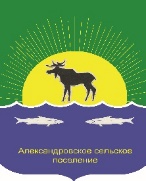 АДминистрация Александровского сельского ПОселенияПОСТАНОВЛЕНИЕРассмотрев представленный Администрацией Александровского сельского поселения отчет об исполнении бюджета муниципального образования «Александровское сельское поселение» за 9 месяцев 2023 года, в соответствии со статьей 34 Положения «О бюджетном процессе в муниципальном образовании «Александровское сельское поселение», утвержденного решением Совета Александровского сельского поселения от 15.05.2013 № 54-13-11п,ПОСТАНОВЛЯЮ:Утвердить отчёт об исполнении бюджета муниципального образования «Александровское сельское поселение» за 9 месяцев 2023 года, согласно приложениям 1-12.Утвердить отчет об использовании Дорожного фонда муниципального образования «Александровское сельское поселение» за 9 месяцев 2023 года согласно приложению 10 к настоящему постановлению.Отчет об исполнении бюджета муниципального образования «Александровское сельское поселение» и отчет об использовании Дорожного фонда муниципального образования «Александровское сельское поселение» за 9 месяцев 2023 года разместить на официальном сайте органов местного самоуправления муниципального образования «Александровское сельское поселение» Направить для сведения отчет об исполнении бюджета муниципального образования «Александровское сельское поселение» в Совет Александровского сельского поселения и Контрольно-ревизионную комиссию Александровского района.Настоящее постановление вступает в силу со дня его подписания.   Разослать: в дело Новосельцева А.Н., КРК., Совет Александровского с. п.                                               Приложение 1 к ПостановлениюАлександровского сельского поселенияот 23.10.2023 № 316Отчётоб исполнении бюджета муниципального образования Александровского сельского поселения по доходамза 9 месяцев 2023 годаПриложение 2 к ПостановлениюАлександровского сельского поселенияот 23.10.2023 №316Отчётоб исполнении бюджета муниципального образования Александровского сельского поселения по расходамсогласно функциональной классификации расходов за 9 месяцев 2023 года. Приложение 3 к ПостановлениюАлександровского сельского поселенияот 23.10.2023 № 316  Отчётоб исполнении бюджета муниципального образования Александровского сельского поселения за 9 месяцев 2023 годапо разделам, подразделам, целевым статьям и видам расходов бюджета в ведомственной структуре расходовПриложение 4 к ПостановлениюАлександровского сельского поселенияот 23.10.2023 № 316Отчетоб исполнении бюджета муниципального образования Александровского сельского поселенияпо источникам внутреннего финансирования дефицита бюджета за 9 месяцев 2023 годаПриложение 5 к ПостановлениюАлександровского сельского поселенияот 23.10.2023 № 316Отчет об исполнении Программы муниципальных внутренних заимствований муниципального образования «Александровское сельское поселение»за 9 месяцев 2023 годНастоящая Программа муниципальных внутренних заимствований Александровского сельского поселения на 2023 год и плановый период 2024 и 2025 годов составлена в соответствии с Бюджетным Кодексом Российской Федерации и устанавливает перечень внутренних заимствований Александровского сельского поселения, направляемых в 2023 году и плановом периоде 2024 и 2025 годах на покрытие временных кассовых разрывов, возникающих при исполнении бюджета поселения и на погашение муниципальных долговых обязательств Александровского сельского поселенияПриложение 6 к ПостановлениюАлександровского сельского поселенияот 23.10.2023 № 316Отчет об исполнении Программы муниципальных гарантий муниципального образования «Александровское сельское поселение» за 2023 годНастоящая Программа муниципальных гарантий Александровского сельского поселения на 2023 год составлена в соответствии с Бюджетным Кодексом Российской Федерации и устанавливает перечень подлежащих предоставлению и исполнению муниципальных гарантий Александровского сельского поселения в 2023 году.1. Перечень подлежащих предоставлению муниципальных гарантий Александровского сельского поселения в 2023 году2. Исполнение муниципальных гарантий Александровского сельского поселения в 2022 годуПриложение 7 к ПостановлениюАлександровского сельского поселенияот 23.10.2023 № 316	Отчетоб использовании средств, предусмотренных на финансирование объектов капитального строительства муниципальной собственности, муниципального образования «Александровское сельское поселение»за 9 месяцев 2023 годПриложение 8 к ПостановлениюАлександровского сельского поселенияот 23.10.2023 № 316ОТЧЕТ об использовании средств, выделенных из бюджета муниципального образования «Александровское сельское поселение» на финансирование муниципальных программ за 9 месяцев 2023 годаТыс. руб.Приложение 9 к ПостановлениюАлександровского сельского поселенияот 23.10.2023 № 316Отчет об исполнении сметы доходов и расходов муниципальных бюджетных учреждений, находящихся в ведении органов местного самоуправления муниципального образования «Александровское сельское поселение» от приносящей доход деятельности за 9 месяцев 2023 годаПриложение 10 к ПостановлениюАлександровского сельского поселенияот 23.10.2023 № 316Отчёт            об использовании средств Дорожного фонда муниципального образования Александровского сельского поселения за 9 месяцев 2023 годаПриложение 11 к ПостановлениюАлександровского сельского поселенияот 23.10.2023 № 316Отчёто распределении межбюджетных трансфертов бюджету муниципального образования «Александровское сельское поселение» за 9 месяцев 2023 годаПриложение 12 к ПостановлениюАлександровского сельского поселенияот 23.10.2023 № 316Отчётоб объеме межбюджетных трансфертов, передаваемых в бюджет муниципального образования «Александровский район» из бюджета муниципального образования «Александровское сельское поселение» на 2023 годтыс. руб.23.10.2023                                                                                                                                                                                                  №  316                                                                                                                          №  316«Об утверждении отчета об исполнении бюджета муниципального образования «Александровское сельское поселение» за 9 месяцев 2023 года»«Об утверждении отчета об исполнении бюджета муниципального образования «Александровское сельское поселение» за 9 месяцев 2023 года»Глава Александровского сельского поселения                                                 Д.В. Пьянков Исп. Новосельцева  А.Н.Код админ. доходовКВДНаименование показателейДоп. КДУточнено на 2023 годТыс. руб.Исполнено за 9 мес. 2023 годаТыс. руб.Исполнения %0001.00.00000.00.0000.000НАЛОГОВЫЕ И НЕНАЛОГОВЫЕ ДОХОДЫ00043 672,05030 131,80669,01821.01.00000.00.0000.000НАЛОГИ НА ПРИБЫЛЬ, ДОХОДЫ00034 680,98025 209,88572,71821.01.02000.01.0000.110Налог на доходы физических лиц00034 680,98025 209,88572,71821.01.02010.01.1000.110Налог на доходы физических лиц с доходов, источником которых является налоговый агент, за исключением доходов, в отношении которых исчисление и уплата налога осуществляются в соответствии со статьями 227, 227.1 и 228 Налогового кодекса Российской Федерации, а также доходов от долевого участия в организации, полученных в виде дивидендов (сумма платежа (перерасчеты, недоимка и задолженность по соответствующему платежу, в том числе по отмененному)00034 439,98024 864,39372,21821.01.02010.01.3000.110Налог на доходы физических лиц с доходов, источником которых является налоговый агент, за исключением доходов, в отношении которых исчисление и уплата налога осуществляются в соответствии со статьями 227, 227.1 и 228 Налогового кодекса Российской Федерации, а также доходов от долевого участия в организации, полученных в виде дивидендов (суммы денежных взысканий (штрафов) по соответствующему платежу согласно законодательству Российской Федерации)0000,0009,4030,01821.01.02020.01.1000.110Налог на доходы физических лиц с доходов, полученных от осуществления деятельности физическими лицами, зарегистрированными в качестве индивидуальных предпринимателей, нотариусов, занимающихся частной практикой, адвокатов, учредивших адвокатские кабинеты, и других лиц, занимающихся частной практикой в соответствии со статьей 227 Налогового кодекса Российской Федерации (сумма платежа (перерасчеты, недоимка и задолженность по соответствующему платежу, в том числе по отмененному)00040,00017,91744,81821.01.02030.01.1000.110Налог на доходы физических лиц с доходов, полученных физическими лицами в соответствии со статьей 228 Налогового кодекса Российской Федерации (сумма платежа (перерасчеты, недоимка и задолженность по соответствующему платежу, в том числе по отмененному)000200,000101,20050,61821.01.02030.01.3000.110Налог на доходы физических лиц с доходов, полученных физическими лицами в соответствии со статьей 228 Налогового кодекса Российской Федерации (суммы денежных взысканий (штрафов) по соответствующему платежу согласно законодательству Российской Федерации)0000,000-0,0120,01821.01.02080.01.1000.110Налог на доходы физических лиц в части суммы налога, превышающей 650 000 рублей, относящейся к части налоговой базы, превышающей 5 000 000 рублей (за исключением налога на доходы физических лиц с сумм прибыли контролируемой иностранной компании, в том числе фиксированной прибыли контролируемой иностранной компании, а также налога на доходы физических лиц в отношении доходов от долевого участия в организации, полученных в виде дивидендов) (сумма платежа (перерасчеты, недоимка и задолженность по соответствующему платежу, в том числе по отмененному)0001,000216,98421698,41821.01.02130.01.1000.110Налог на доходы физических лиц в отношении доходов от долевого участия в организации, полученных в виде дивидендов (в части суммы налога, не превышающей 650 000 рублей) (сумма платежа (перерасчеты, недоимка и задолженность по соответствующему платежу, в том числе по отмененному)0000,0000,0010,00001.03.00000.00.0000.000НАЛОГИ НА ТОВАРЫ (РАБОТЫ, УСЛУГИ), РЕАЛИЗУЕМЫЕ НА ТЕРРИТОРИИ РОССИЙСКОЙ ФЕДЕРАЦИИ0002 707,0002 153,62979,60001.03.02000.01.0000.110Акцизы по подакцизным товарам (продукции), производимым на территории Российской Федерации0002 707,0002 153,62979,61821.03.02231.01.0000.110Доходы от уплаты акцизов на дизельное топливо, подлежащие распределению между бюджетами субъектов Российской Федерации и местными бюджетами с учетом установленных дифференцированных нормативов отчислений в местные бюджеты (по нормативам, установленным федеральным законом о федеральном бюджете в целях формирования дорожных фондов субъектов Российской Федерации)0001 329,0001 103,16883,01821.03.02241.01.0000.110Доходы от уплаты акцизов на моторные масла для дизельных и (или) карбюраторных (инжекторных) двигателей, подлежащие распределению между бюджетами субъектов Российской Федерации и местными бюджетами с учетом установленных дифференцированных нормативов отчислений в местные бюджеты (по нормативам, установленным федеральным законом о федеральном бюджете в целях формирования дорожных фондов субъектов Российской Федерации)0007,0005,94484,91821.03.02251.01.0000.110Доходы от уплаты акцизов на автомобильный бензин, подлежащие распределению между бюджетами субъектов Российской Федерации и местными бюджетами с учетом установленных дифференцированных нормативов отчислений в местные бюджеты (по нормативам, установленным федеральным законом о федеральном бюджете в целях формирования дорожных фондов субъектов Российской Федерации)0001 511,0001 173,94977,71821.03.02261.01.0000.110Доходы от уплаты акцизов на прямогонный бензин, подлежащие распределению между бюджетами субъектов Российской Федерации и местными бюджетами с учетом установленных дифференцированных нормативов отчислений в местные бюджеты (по нормативам, установленным федеральным законом о федеральном бюджете в целях формирования дорожных фондов субъектов Российской Федерации)000-140,000-129,43292,51821.05.00000.00.0000.000НАЛОГИ НА СОВОКУПНЫЙ ДОХОД00061,97025,15140,61821.05.03000.01.0000.110Единый сельскохозяйственный налог00061,97025,15140,61821.05.03010.01.1000.110Единый сельскохозяйственный налог (сумма платежа (перерасчеты, недоимка и задолженность по соответствующему платежу, в том числе по отмененному)00061,97025,15140,61821.06.00000.00.0000.000НАЛОГИ НА ИМУЩЕСТВО0003 609,5601 049,86129,11821.06.01000.00.0000.110Налог на имущество физических лиц0001 888,680432,13022,91821.06.01030.10.1000.110Налог на имущество физических лиц, взимаемый по ставкам, применяемым к объектам налогообложения, расположенным в границах сельских поселений (сумма платежа (перерасчеты, недоимка и задолженность по соответствующему платежу, в том числе по отмененному)0001 888,680432,13022,91821.06.06000.00.0000.110Земельный налог0001 720,880617,73135,91821.06.06030.00.0000.110Земельный налог с организаций000951,760434,13845,61821.06.06033.10.1000.110Земельный налог с организаций, обладающих земельным участком, расположенным в границах сельских поселений (сумма платежа (перерасчеты, недоимка и задолженность по соответствующему платежу, в том числе по отмененному)000951,760434,13845,61821.06.06040.00.0000.110Земельный налог с физических лиц000769,120183,59423,91821.06.06043.10.1000.110Земельный налог с физических лиц, обладающих земельным участком, расположенным в границах сельских поселений (сумма платежа (перерасчеты, недоимка и задолженность по соответствующему платежу, в том числе по отмененному)000769,120183,59423,99011.11.00000.00.0000.000ДОХОДЫ ОТ ИСПОЛЬЗОВАНИЯ ИМУЩЕСТВА, НАХОДЯЩЕГОСЯ В ГОСУДАРСТВЕННОЙ И МУНИЦИПАЛЬНОЙ СОБСТВЕННОСТИ0002 612,5401 693,28164,89011.11.05000.00.0000.120Доходы, получаемые в виде арендной либо иной платы за передачу в возмездное пользование государственного и муниципального имущества (за исключением имущества бюджетных и автономных учреждений, а также имущества государственных и муниципальных унитарных предприятий, в том числе казенных)0002 332,5401 428,80461,39011.11.05075.10.0000.120Доходы от сдачи в аренду имущества, составляющего казну сельских поселений (за исключением земельных участков)0002 332,5401 428,80461,39011.11.09000.00.0000.120Прочие доходы от использования имущества и прав, находящихся в государственной и муниципальной собственности (за исключением имущества бюджетных и автономных учреждений, а также имущества государственных и муниципальных унитарных предприятий, в том числе казенных)000280,000264,47794,59011.11.09045.10.0000.120Прочие поступления от использования имущества, находящегося в собственности сельских поселений (за исключением имущества муниципальных бюджетных и автономных учреждений, а также имущества муниципальных унитарных предприятий, в том числе казенных)000280,000264,47794,59012.00.00000.00.0000.000БЕЗВОЗМЕЗДНЫЕ ПОСТУПЛЕНИЯ00082 125,36761 606,77775,09012.02.00000.00.0000.000БЕЗВОЗМЕЗДНЫЕ ПОСТУПЛЕНИЯ ОТ ДРУГИХ БЮДЖЕТОВ БЮДЖЕТНОЙ СИСТЕМЫ РОССИЙСКОЙ ФЕДЕРАЦИИ00082 176,37261 657,78275,09012.02.10000.00.0000.150Дотации бюджетам бюджетной системы Российской Федерации00028 900,97921 393,36074,09012.02.15001.00.0000.150Дотации на выравнивание бюджетной обеспеченности0308 815,7316 611,40075,09012.02.15001.10.0000.150Дотации бюджетам сельских поселений на выравнивание бюджетной обеспеченности из бюджета субъекта Российской Федерации0308 815,7316 611,40075,09012.02.15002.00.0000.150Дотации бюджетам на поддержку мер по обеспечению сбалансированности бюджетов0007 365,6775 241,96071,29012.02.15002.10.0000.150Дотации бюджетам сельских поселений на поддержку мер по обеспечению сбалансированности бюджетов0007 365,6775 241,96071,29012.02.16001.00.0000.150Дотации на выравнивание бюджетной обеспеченности из бюджетов муниципальных районов, городских округов с внутригородским делением00012 719,5719 540,00075,09012.02.16001.10.0000.150Дотации бюджетам сельских поселений на выравнивание бюджетной обеспеченности из бюджетов муниципальных районов00012 719,5719 540,00075,09012.02.20000.00.0000.150Субсидии бюджетам бюджетной системы Российской Федерации (межбюджетные субсидии)0006 825,9026 825,902100,09012.02.25555.00.0000.150Субсидии бюджетам на реализацию программ формирования современной городской среды0006 825,9026 825,902100,09012.02.25555.10.0000.150Субсидии бюджетам сельских поселений на реализацию программ формирования современной городской среды146204,777204,777100,09012.02.25555.10.0000.150Субсидии бюджетам сельских поселений на реализацию программ формирования современной городской среды9926 621,1256 621,125100,09012.02.30000.00.0000.150Субвенции бюджетам бюджетной системы Российской Федерации0002 334,7102 055,51088,09012.02.35082.00.0000.150Субвенции бюджетам муниципальных образований на предоставление жилых помещений детям-сиротам и детям, оставшимся без попечения родителей, лицам из их числа по договорам найма специализированных жилых помещений0001 136,1101 136,110100,09012.02.35082.10.0000.150Субвенции бюджетам сельских поселений на предоставление жилых помещений детям-сиротам и детям, оставшимся без попечения родителей, лицам из их числа по договорам найма специализированных жилых помещений78070,59270,592100,09012.02.35082.10.0000.150Субвенции бюджетам сельских поселений на предоставление жилых помещений детям-сиротам и детям, оставшимся без попечения родителей, лицам из их числа по договорам найма специализированных жилых помещений781138,518138,518100,09012.02.35082.10.0000.150Субвенции бюджетам сельских поселений на предоставление жилых помещений детям-сиротам и детям, оставшимся без попечения родителей, лицам из их числа по договорам найма специализированных жилых помещений782927,000927,000100,09012.02.35118.00.0000.150Субвенции бюджетам на осуществление первичного воинского учета органами местного самоуправления поселений, муниципальных и городских округов3651 198,600919,40076,79012.02.35118.10.0000.150Субвенции бюджетам сельских поселений на осуществление первичного воинского учета органами местного самоуправления поселений, муниципальных и городских округов3651 198,600919,40076,79012.02.40000.00.0000.150Иные межбюджетные трансферты00044 114,78131 383,01071,19012.02.49999.10.0000.150Прочие межбюджетные трансферты, передаваемые бюджетам сельских поселений00044 114,78131 383,01071,19012.02.49999.10.0000.150Прочие межбюджетные трансферты, передаваемые бюджетам сельских поселений009521,799521,799100,09012.02.49999.10.0000.150Прочие межбюджетные трансферты, передаваемые бюджетам сельских поселений028235,6960,0000,09012.02.49999.10.0000.150Прочие межбюджетные трансферты, передаваемые бюджетам сельских поселений04650,00050,000100,09012.02.49999.10.0000.150Прочие межбюджетные трансферты, передаваемые бюджетам сельских поселений0477 565,7723 462,96145,89012.02.49999.10.0000.150Прочие межбюджетные трансферты, передаваемые бюджетам сельских поселений08650,00050,000100,09012.02.49999.10.0000.150Прочие межбюджетные трансферты, передаваемые бюджетам сельских поселений088203,654203,654100,09012.02.49999.10.0000.150Прочие межбюджетные трансферты, передаваемые бюджетам сельских поселений119160,000159,85499,99012.02.49999.10.0000.150Прочие межбюджетные трансферты, передаваемые бюджетам сельских поселений127455,902399,74187,79012.02.49999.10.0000.150Прочие межбюджетные трансферты, передаваемые бюджетам сельских поселений14427,25827,258100,09012.02.49999.10.0000.150Прочие межбюджетные трансферты, передаваемые бюджетам сельских поселений148490,350490,350100,09012.02.49999.10.0000.150Прочие межбюджетные трансферты, передаваемые бюджетам сельских поселений151385,949385,949100,09012.02.49999.10.0000.150Прочие межбюджетные трансферты, передаваемые бюджетам сельских поселений156930,6000,0000,09012.02.49999.10.0000.150Прочие межбюджетные трансферты, передаваемые бюджетам сельских поселений157370,0000,0000,09012.02.49999.10.0000.150Прочие межбюджетные трансферты, передаваемые бюджетам сельских поселений158444,50097,80022,09012.02.49999.10.0000.150Прочие межбюджетные трансферты, передаваемые бюджетам сельских поселений1601 400,0000,0000,09012.02.49999.10.0000.150Прочие межбюджетные трансферты, передаваемые бюджетам сельских поселений2122 500,0000,0000,09012.02.49999.10.0000.150Прочие межбюджетные трансферты, передаваемые бюджетам сельских поселений2449 892,3007 837,13479,29012.02.49999.10.0000.150Прочие межбюджетные трансферты, передаваемые бюджетам сельских поселений3013 066,0002 697,51088,09012.02.49999.10.0000.150Прочие межбюджетные трансферты, передаваемые бюджетам сельских поселений31213 000,00013 000,000100,09012.02.49999.10.0000.150Прочие межбюджетные трансферты, передаваемые бюджетам сельских поселений9831 000,0001 000,000100,09012.02.49999.10.0000.150Прочие межбюджетные трансферты, передаваемые бюджетам сельских поселений987615,000400,00065,09012.02.49999.10.0000.150Прочие межбюджетные трансферты, передаваемые бюджетам сельских поселений993750,000599,00079,99012.19.00000.00.0000.000ВОЗВРАТ ОСТАТКОВ СУБСИДИЙ, СУБВЕНЦИЙ И ИНЫХ МЕЖБЮДЖЕТНЫХ ТРАНСФЕРТОВ, ИМЕЮЩИХ ЦЕЛЕВОЕ НАЗНАЧЕНИЕ, ПРОШЛЫХ ЛЕТ000-51,005-51,005100,09012.19.00000.10.0000.150Возврат остатков субсидий, субвенций и иных межбюджетных трансфертов, имеющих целевое назначение, прошлых лет из бюджетов сельских поселений000-51,005-51,005100,09012.19.60010.10.0000.150Возврат прочих остатков субсидий, субвенций и иных межбюджетных трансфертов, имеющих целевое назначение, прошлых лет из бюджетов сельских поселений000-51,005-51,005100,09012.19.60010.10.0000.150000-51,005-51,005100,09012.19.60010.10.0000.150Возврат прочих остатков субсидий, субвенций и иных межбюджетных трансфертов, имеющих целевое назначение, прошлых лет из бюджетов сельских поселений133-6,000-6,000100,09012.19.60010.10.0000.150Возврат прочих остатков субсидий, субвенций и иных межбюджетных трансфертов, имеющих целевое назначение, прошлых лет из бюджетов сельских поселений139-0,005-0,005100,09012.19.60010.10.0000.150Возврат прочих остатков субсидий, субвенций и иных межбюджетных трансфертов, имеющих целевое назначение, прошлых лет из бюджетов сельских поселений987-45,000-45,000100,0Итого125 797,41791 738,58472,9Раздел, подразделНаименование разделов и подразделовУтверждено на 2023 год, тыс. руб.Исполнено за 9 месяцев  2023 года,              тыс. руб.Исп., %Раздел, подразделНаименование разделов и подразделовУтверждено на 2023 год, тыс. руб.Исполнено за 9 месяцев  2023 года,              тыс. руб.Исп., %0100ОБЩЕГОСУДАРСТВЕННЫЕ ВОПРОСЫ26 526,40617 606,36366,40102Функционирование высшего должностного лица субъекта Российской Федерации и муниципального образования1 891,4391 187,13762,80103Функционирование законодательных (представительных) органов государственной власти и представительных органов муниципальных образований886,630572,89664,60104Функционирование Правительства Российской Федерации, высших исполнительных органов государственной власти субъектов Российской Федерации, местных администраций17 922,15311 847,89466,10106Обеспечение деятельности финансовых, налоговых и таможенных органов и органов финансового (финансово-бюджетного) надзора907,077662,86073,10111Резервные фонды148,0000,0000,00113Другие общегосударственные вопросы4 771,1073 335,57769,90200НАЦИОНАЛЬНАЯ ОБОРОНА1 198,600800,11566,80203Мобилизационная и вневойсковая подготовка1 198,600800,11566,80300НАЦИОНАЛЬНАЯ БЕЗОПАСНОСТЬ И ПРАВООХРАНИТЕЛЬНАЯ ДЕЯТЕЛЬНОСТЬ186,00079,37042,70310Защита населения и территории от чрезвычайных ситуаций природного и техногенного характера, пожарная безопасность186,00079,37042,70400НАЦИОНАЛЬНАЯ ЭКОНОМИКА22 425,07410 804,99448,20408Транспорт1 070,902789,7410409Дорожное хозяйство (дорожные фонды)19 685,1729 930,25250,40410Связь и информатика99,0000,0000412Другие вопросы в области национальной экономики1 570,00085,0005,40500ЖИЛИЩНО-КОММУНАЛЬНОЕ ХОЗЯЙСТВО39 497,71030 436,33877,10501Жилищное хозяйство1 630,7591 257,78177,10502Коммунальное хозяйство24 399,54317 967,60673,60503Благоустройство13 467,40811 210,95183,20600ОХРАНА ОКРУЖАЮЩЕЙ СРЕДЫ2 500,0000,0000,00605Другие вопросы в области охраны окружающей среды2 500,0000,0000,00800КУЛЬТУРА, КИНЕМАТОГРАФИЯ22 823,03117 270,14175,70801Культура22 823,03117 270,14175,71000СОЦИАЛЬНАЯ ПОЛИТИКА3 769,7643 321,64588,11003Социальное обеспечение населения2 633,6542 185,53583,01004Охрана семьи и детства1 136,1101 136,110100,01100ФИЗИЧЕСКАЯ КУЛЬТУРА И СПОРТ6 035,8314 469,23874,01101Физическая культура6 035,8314 469,23874,01200СРЕДСТВА МАССОВОЙ ИНФОРМАЦИИ835,000514,99161,71201Телевидение и радиовещание415,000262,49663,31202Периодическая печать и издательства420,000252,49560,1ВСЕГО РАСХОДОВ125 797,41785 303,19567,8Дефицит бюджета (-), профицит06 435,3890Наименование кодаКод бюджетной классификацииКод бюджетной классификацииКод бюджетной классификацииКод бюджетной классификацииЛимиты 2023 годРасход по ЛС% исполненияНаименование кодаКВСРКФСРКЦСРКВРЛимиты 2023 годРасход по ЛС% исполненияАдминистрации муниципальных образований901124 910,78784 730,29967,8ОБЩЕГОСУДАРСТВЕННЫЕ ВОПРОСЫ901010025 639,77617 033,46866,4Функционирование высшего должностного лица субъекта Российской Федерации и муниципального образования90101021 891,4391 187,13762,8Непрограммное направление расходов901010299000000001 891,4391 187,13762,8Глава муниципального образования901010299001000101 891,4391 187,13762,8Фонд оплаты труда государственных (муниципальных) органов901010299001000101211 383,364924,10866,8Иные выплаты персоналу государственных (муниципальных) органов, за исключением фонда оплаты труда9010102990010001012290,3000,0000,0Взносы по обязательному социальному страхованию на выплаты денежного содержания и иные выплаты работникам государственных (муниципальных) органов90101029900100010129417,776263,02963,0Функционирование Правительства Российской Федерации, высших исполнительных органов государственной власти субъектов Российской Федерации, местных администраций901010417 922,15311 847,89466,1Непрограммное направление расходов9010104990000000017 922,15311 847,89466,1Центральный аппарат9010104990010003017 922,15311 847,89466,1Фонд оплаты труда государственных (муниципальных) органов9010104990010003012111 169,1987 490,72567,1Иные выплаты персоналу государственных (муниципальных) органов, за исключением фонда оплаты труда90101049900100030122313,630249,00279,4Взносы по обязательному социальному страхованию на выплаты денежного содержания и иные выплаты работникам государственных (муниципальных) органов901010499001000301293 367,0552 120,01863,0Закупка товаров, работ и услуг в сфере информационно-коммуникационных технологий90101049900100030242869,362556,72564,0Прочая закупка товаров, работ и услуг901010499001000302441 126,952765,77368,0Закупка энергетических ресурсов901010499001000302471 005,957654,02965,0Уплата налога на имущество организаций и земельного налога9010104990010003085150,0000,0000,0Уплата прочих налогов, сборов901010499001000308523,0003,000100,0Уплата иных платежей9010104990010003085317,0008,62350,7Обеспечение деятельности финансовых, налоговых и таможенных органов и органов финансового (финансово-бюджетного) надзора9010106907,077662,86073,1Муниципальная программа "Социально - экономического развития Александровского сельского поселения на 2021 - 2025 годы"90101067100000000907,077662,86073,1Исполнение полномочий90101067100300000907,077662,86073,1Содержание специалиста по кассовому обслуживанию и казначейскому исполнению бюджета90101067100350000431,393295,24068,4Иные межбюджетные трансферты90101067100350000540431,393295,24068,4Содержание специалиста контрольно-ревизионной комиссии90101067100360000475,684367,62077,3Иные межбюджетные трансферты90101067100360000540475,684367,62077,3Резервные фонды9010111148,0000,0000,0Непрограммное направление расходов90101119900000000148,0000,0000,0Резервные фонды органов местного самоуправления (бюджет сельских поселений)90101119911000000148,0000,0000,0Резервные средства90101119911000000870148,0000,0000,0Другие общегосударственные вопросы90101134 771,1073 335,57769,9Муниципальная программа "Социально - экономического развития Александровского сельского поселения на 2021 - 2025 годы"901011371000000004 277,5952 988,31669,9Подготовка и оформление документов связанных с муниципальной собственностью90101137100100000195,000175,01989,8Услуги архивариуса90101137100130000195,000175,01989,8Прочая закупка товаров, работ и услуг90101137100130000244195,000175,01989,8Исполнение полномочий9010113710030000042,47630,00070,6Оказание услуг по разработке программ9010113710037000042,47630,00070,6Прочая закупка товаров, работ и услуг9010113710037000024442,47630,00070,6Содержание МБУ "Архитектуры, строительства и капитального ремонта"901011371004000003 276,3112 395,28173,1Расходы на содержание МБУ "Архитектура, строительства и капитального ремонта"901011371004100003 276,3112 395,28173,1Субсидии бюджетным учреждениям на финансовое обеспечение государственного (муниципального) задания на оказание государственных (муниципальных) услуг (выполнение работ)901011371004100006113 131,0302 250,00071,9Субсидии бюджетным учреждениям на иные цели90101137100410000612145,281145,281100,0Налоги и взносы90101137100600000360,000178,24049,5Уплата транспортного налога90101137100610000300,000122,44940,8Уплата прочих налогов, сборов90101137100610000852300,000122,44940,8Членский взнос в СМО9010113710062000060,00055,79193,0Уплата иных платежей9010113710062000085360,00055,79193,0Проведение мероприятий90101137100700000403,808209,77651,9Приобретение ценных подарков90101137100710000150,00028,27018,8Прочая закупка товаров, работ и услуг90101137100710000244150,00028,27018,8Проведение дезинфекции, дезинсекции и дератизации9010113710073000075,00057,91177,2Прочая закупка товаров, работ и услуг9010113710073000024475,00057,91177,2Организация участия в праздничных мероприятиях значимых для жителей Александровского сельского поселения, а также профессиональных праздниках, юбилеях и датах90101137100740000178,808123,59569,1Прочая закупка товаров, работ и услуг90101137100740000244153,30898,39564,2Иные выплаты населению9010113710074000036025,50025,20098,8Муниципальная программа "Социальная поддержка населения Александровского сельского поселения на 2021 -2025 годы"90101137400000000104,18557,93355,6Социальная помощь9010113740020000029,48522,98878,0Вознаграждение к званию "Почетный житель"9010113740022000029,48522,98878,0Иные выплаты населению9010113740022000036029,48522,98878,0Оплата коммунальных услуг9010113740030000074,70034,94546,8Оплата коммунальных услуг Районного общества инвалидов9010113740031000035,50014,64641,3Прочая закупка товаров, работ и услуг9010113740031000024411,5001,66214,5Закупка энергетических ресурсов9010113740031000024724,00012,98454,1Оплата коммунальных услуг Александровской районной общественной организации ветеранов (пенсионеров) войны, труда, Вооруженных сил и правоохранительных органов9010113740032000039,20020,29951,8Прочая закупка товаров, работ и услуг901011374003200002447,2001,66223,1Закупка энергетических ресурсов9010113740032000024732,00018,63758,2Муниципальная программа "О проведении работ по уточнению записей в похозяйственных книгах на территории Александровского сельского поселения на 2023 - 2027 годы"9010113910000000059,23059,230100,0Приобретение похозяйственных книг9010113910020000059,23059,230100,0Прочая закупка товаров, работ и услуг9010113910020000024459,23059,230100,0Непрограммное направление расходов90101139900000000330,097230,09769,7Резервные фонды исполнительного органа государственной власти субъекта Российской Федерации90101139900200000100,0000,0000,0Резервные фонды органов местного самоуправления (районный бюджет)90101139900200001100,0000,0000,0Закупка товаров, работ и услуг в сфере информационно-коммуникационных технологий90101139900200001242100,0000,0000,0Исполнение судебных актов90101139900300000230,097230,097100,0Уплата иных платежей90101139900300000853230,097230,097100,0НАЦИОНАЛЬНАЯ ОБОРОНА90102001 198,600800,11566,8Мобилизационная и вневойсковая подготовка90102031 198,600800,11566,8Муниципальная программа "Социально - экономического развития Александровского сельского поселения на 2021 - 2025 годы"901020371000000001 198,600800,11566,8Воинский учет901020371005000001 198,600800,11566,8Осуществление первичного воинского учета на территориях, где отсутствуют военные комиссариаты901020371005511801 198,600800,11566,8Фонд оплаты труда государственных (муниципальных) органов90102037100551180121920,584623,40567,7Взносы по обязательному социальному страхованию на выплаты денежного содержания и иные выплаты работникам государственных (муниципальных) органов90102037100551180129278,016176,71063,6НАЦИОНАЛЬНАЯ БЕЗОПАСНОСТЬ И ПРАВООХРАНИТЕЛЬНАЯ ДЕЯТЕЛЬНОСТЬ9010300186,00079,37042,7Защита населения и территории от чрезвычайных ситуаций природного и техногенного характера, пожарная безопасность9010310186,00079,37042,7Муниципальная программа "Обеспечение пожарной безопасности на территории муниципального образования "Александровское сельское поселение" на 2019-2023 годы"90103104000000000136,00029,37021,6Содержание и обслуживание пожарных гидрантов, пожарных водоёмов, пожарных сирен90103104000100000116,0009,3708,1Содержание пожарных водоёмов9010310400012000090,0000,0000,0Прочая закупка товаров, работ и услуг9010310400012000024490,0000,0000,0Обслуживание сирены в д. Ларино9010310400013000026,0009,37036,0Прочая закупка товаров, работ и услуг9010310400013000024426,0009,37036,0Приобретение средств пожаротушения9010310400020000020,00020,000100,0Мероприятия по приобретению инвентаря для первичных мер по пожаротушению9010310400021000020,00020,000100,0Прочая закупка товаров, работ и услуг9010310400021000024420,00020,000100,0Непрограммное направление расходов9010310990000000050,00050,000100,0Резервный фонд местных администраций муниципального образования по предупреждению и ликвидации чрезвычайных ситуаций и последствий стихийных бедствий (бюджет сельских поселений)9010310992200000050,00050,000100,0Прочая закупка товаров, работ и услуг9010310992200000024450,00050,000100,0НАЦИОНАЛЬНАЯ ЭКОНОМИКА901040022 425,07410 804,99448,2Транспорт90104081 070,902789,74173,7Муниципальная программа "Социальная поддержка населения Александровского сельского поселения на 2021 -2025 годы"90104087400000000615,000390,00063,4Транспортировка тел умерших90104087400500000615,000390,00063,4Субсидия на возмещение затрат, связанных с перевозкой тел (останков) умерших или погибших в места проведения патологоанатомического вскрытия, судебно-медицинской экспертизы90104087400551001615,000390,00063,4Субсидии на возмещение недополученных доходов и (или) возмещение фактически понесенных затрат в связи с производством (реализацией) товаров, выполнением работ, оказанием услуг90104087400551001811615,000390,00063,4Программа комплексного развития транспортной инфраструктуры на территории Александровского сельского поселения на 2016-2032 годы90104089700000000455,902399,74187,7Приобретение спецтехники90104089700500000455,902399,74187,7Приобретение запасных частей к спец. технике90104089700552003455,902399,74187,7Прочая закупка товаров, работ и услуг90104089700552003244455,902399,74187,7Дорожное хозяйство (дорожные фонды)901040919 685,1729 930,25250,4Программа комплексного развития транспортной инфраструктуры на территории Александровского сельского поселения на 2016-2032 годы9010409970000000019 685,1729 930,25250,4Содержание и ремонт дорог9010409970020000019 655,1729 917,61250,5Ремонт дорог муниципального назначения901040997002100001 576,872800,00050,7Прочая закупка товаров, работ и услуг901040997002100002441 576,872800,00050,7Содержание дорог муниципального назначения901040997002200004 005,8502 700,40867,4Прочая закупка товаров, работ и услуг901040997002200002444 005,8502 700,40867,4Устройство ледовой переправы д.Ларино90104099700240000100,0000,0000,0Прочая закупка товаров, работ и услуг90104099700240000244100,0000,0000,0Капитальный ремонт и (или) ремонт автомобильных дорог общего пользования местного значения в рамках ГП "Развитие транспортной системы в Томской области"9010409970024093010 412,9473 043,14229,2Закупка товаров, работ и услуг в целях капитального ремонта государственного (муниципального) имущества9010409970024093024310 412,9473 043,14229,2Разметка автомобильной дороги по маршруту автобуса в с. Александровском90104099700250000219,195219,195100,0Прочая закупка товаров, работ и услуг90104099700250000244219,195219,195100,0Капитальный и текущий ремонт автомобильных дорог и инженерных сооружений на них в границах муниципальных районов и поселений901040997002520013 295,3533 120,76694,7Прочая закупка товаров, работ и услуг901040997002520012443 295,3533 120,76694,7Проведение диагностики и лабораторных испытаний качества асфальтобетонного покрытия9010409970026000044,15034,10177,2Прочая закупка товаров, работ и услуг9010409970026000024444,15034,10177,2Видеофиксация на объекте: Капитальный ремонт автомобильной дороги по улице Лебедева в с. Александровское901040997002700000,8050,0000,0Прочая закупка товаров, работ и услуг901040997002700002440,8050,0000,0Подготовка проектов9010409970030000030,00012,64042,1Оказание услуг по проведению проверки достоверности определения сметной стоимости объекта: ремонт участков автомобильной дороги9010409970031000030,00012,64042,1Прочая закупка товаров, работ и услуг9010409970031000024430,00012,64042,1Связь и информатика901041099,0000,0000,0Муниципальная программа "Социально - экономического развития Александровского сельского поселения на 2021 - 2025 годы"9010410710000000099,0000,0000,0Связь, телевидение и периодическая печать9010410710020000099,0000,0000,0Ремонт и обслуживание оборудования9010410710023000099,0000,0000,0Прочая закупка товаров, работ и услуг9010410710023000024499,0000,0000,0Другие вопросы в области национальной экономики90104121 570,00085,0005,4Муниципальная программа "Социально - экономического развития Александровского сельского поселения на 2021 - 2025 годы"901041271000000001 570,00085,0005,4Подготовка и оформление документов связанных с муниципальной собственностью901041271001000001 570,00085,0005,4Изготовление кадастровых планов земельных участков и координатное описание границ Александровского сельского поселения90104127100110000140,00064,00045,7Прочая закупка товаров, работ и услуг90104127100110000244140,00064,00045,7Оценка имущества9010412710012000030,00021,00070,0Прочая закупка товаров, работ и услуг9010412710012000024430,00021,00070,0Подготовка проектов изменений в генеральные планы и правила землепользования и застройки901041271001406101 400,0000,0000,0Прочая закупка товаров, работ и услуг901041271001406102441 400,0000,0000,0ЖИЛИЩНО-КОММУНАЛЬНОЕ ХОЗЯЙСТВО901050039 497,71030 436,33877,1Жилищное хозяйство90105011 630,7591 257,78177,1Муниципальная программа "Капитальный ремонт, содержание, обслуживание жилых помещений муниципального жилищного фонда Александровского сельского поселения и развитие жилищного хозяйства на 2019-2025 годы с перспективой до 2030 года"901050143000000001 630,7591 257,78177,1Ремонт жилищного фонда90105014300100000501,995501,995100,0Ремонт муниципального жилищного фонда90105014300120000216,046216,046100,0Прочая закупка товаров, работ и услуг90105014300120000244216,046216,046100,0Проведение ремонтно-восстановительных работ части кровли многоквартирного дома, расположенного по адресу: Томская область, Александровский район, село Александровское, ул. Таёжная, д. 19а90105014300199002285,949285,949100,0Прочая закупка товаров, работ и услуг90105014300199002244285,949285,949100,0Содержание муниципального жилищного фонда901050143002000001 128,764755,78667,0Оплата коммунальных услуг за нераспределенный муниципальный жилищный фонд90105014300210000102,58158,53957,1Закупка энергетических ресурсов90105014300210000247100,00055,95756,0Уплата иных платежей901050143002100008532,5812,581100,0Взносы в Фонд капитального ремонта многоквартирных домов за капитальный ремонт муниципальных квартир90105014300220000360,000258,46071,8Прочая закупка товаров, работ и услуг90105014300220000244360,000258,46071,8Содержание муниципального жилищного фонда (оплата взносов УК и ТСЖ за текущий ремонт и обслуживание общедомового имущества многоквартирных домов)90105014300230000142,000109,87577,4Прочая закупка товаров, работ и услуг90105014300230000244142,000109,87577,4Оплата услуг по агентскому договору за сбор средств за найм9010501430024000062,92749,29378,3Прочая закупка товаров, работ и услуг9010501430024000024462,92749,29378,3Обследование технического состояния МКД90105014300250000347,073175,95650,7Прочая закупка товаров, работ и услуг90105014300250000244300,285175,95658,6Закупка энергетических ресурсов9010501430025000024746,7880,0000,0Приобретение счетчиков с комплектующими9010501430026000039,79929,28073,6Прочая закупка товаров, работ и услуг9010501430026000024439,79929,28073,6Обследование жилого многоквартирного дома по адресу: улица Гоголя на предмет аварийности для получения заключения специализированной организации9010501430026700174,38474,384100,0Прочая закупка товаров, работ и услуг9010501430026700124474,38474,384100,0Коммунальное хозяйство901050224 399,54317 967,60673,6Муниципальная программа "Комплексное развитие систем коммунальной инфраструктуры на территории Александровского сельского поселения на период 2013 -2015 годы и на перспективу по 2023 год"9010502700000000024 299,54317 867,60673,5Обновление данных по теплосетям90105027000100000125,5000,0000,0Актуализация схем теплоснабжения90105027000110000125,5000,0000,0Прочая закупка товаров, работ и услуг90105027000110000244125,5000,0000,0Субсидия на возмещение выпадающих доходов9010502700020000077,25827,25835,3Компенсация выпадающих доходов, по оказанию услуг населению по воде д. Ларина, Александровского района9010502700021000050,0000,0000,0Субсидии на возмещение недополученных доходов и (или) возмещение фактически понесенных затрат в связи с производством (реализацией) товаров, выполнением работ, оказанием услуг9010502700021000081150,0000,0000,0Возмещение расходов за воду, использованную для тушения пожаров9010502700026500227,25827,258100,0Субсидии на возмещение недополученных доходов и (или) возмещение фактически понесенных затрат в связи с производством (реализацией) товаров, выполнением работ, оказанием услуг9010502700026500281127,25827,258100,0Подготовка проектов901050270004000002 804,966887,03831,6Оказание услуг проведения достоверности определения сметной стоимости объектов9010502700041000047,0290,8001,7Прочая закупка товаров, работ и услуг9010502700041000024447,0290,8001,7Обустройство микрорайона индивидуальной жилой застройки Южной части села, ограниченного р. Сайма(рыбзавод) - р. Анвар в с. Александровское Александровского района Томской области. Газоснабжение. Водоснабжение.90105027000420000444,500400,00090,0Прочая закупка товаров, работ и услуг90105027000420000244444,500400,00090,0Оформление и согласование проекта зон санитарной охраны подземных источников водоснабжения для скважин9010502700043000035,88735,887100,0Прочая закупка товаров, работ и услуг9010502700043000024435,88735,887100,0Обустройство микрорайона индивидуальной жилой застройки Южной части села, ограниченного р. Сайма (рыбзавод) - р. Анвар в с. Александровское Александровского района Томской области. Газоснабжение. Водоснабжение901050270004503091 745,10097,8005,6Прочая закупка товаров, работ и услуг901050270004503092441 745,10097,8005,6Оформление и согласование проекта зон санитарной охраны подземных источников водоснабжения90105027000465002532,450352,55066,2Прочая закупка товаров, работ и услуг90105027000465002244532,450352,55066,2Подготовка к ОЗП9010502700050000021 056,12216 953,31180,5Проведение капитального ремонта объектов коммунальной инфраструктуры в целях подготовки хозяйственного комплекса Томской области к безаварийному прохождению отопительного сезона901050270005409107 565,7723 462,96145,8Закупка товаров, работ и услуг в целях капитального ремонта государственного (муниципального) имущества901050270005409102436 737,4882 634,67639,1Субсидии на возмещение недополученных доходов и (или) возмещение фактически понесенных затрат в связи с производством (реализацией) товаров, выполнением работ, оказанием услуг90105027000540910811828,285828,285100,0Софинансирование мероприятий на проведение капитального ремонта объектов коммунальной инфраструктуры в целях подготовки хозяйственного комплекса к безаварийному прохождению отопительного сезона9010502700056500113 490,35013 490,350100,0Прочая закупка товаров, работ и услуг90105027000565001244490,350490,350100,0Субсидии на возмещение недополученных доходов и (или) возмещение фактически понесенных затрат в связи с производством (реализацией) товаров, выполнением работ, оказанием услуг9010502700056500181113 000,00013 000,000100,0Строительство и содержание объектов90105027000600000235,6960,0000,0Мероприятия по обеспечению населения Александровского района чистой питьевой водой (обслуживание станции водоочистки)90105027000665002235,6960,0000,0Прочая закупка товаров, работ и услуг9010502700066500224495,6960,0000,0Субсидии на возмещение недополученных доходов и (или) возмещение фактически понесенных затрат в связи с производством (реализацией) товаров, выполнением работ, оказанием услуг90105027000665002811140,0000,0000,0Непрограммное направление расходов90105029900000000100,000100,000100,0Резервные фонды органов местного самоуправления (бюджет сельских поселений)90105029911000000100,000100,000100,0Субсидии (гранты в форме субсидий) на финансовое обеспечение затрат в связи с производством (реализацией товаров), выполнением работ, оказанием услуг, не подлежащие казначейскому сопровождению90105029911000000813100,000100,000100,0Благоустройство901050313 467,40811 210,95183,2Муниципальная программа "Формирование современной городской среды на территории Александровского сельского поселения на 2023-2027 годы"901050341000000007 397,7007 347,70099,3Подготовка проектов9010503410010000050,0000,0000,0Оказание услуг проведения достоверности определения сметной стоимости объектов9010503410011000050,0000,0000,0Прочая закупка товаров, работ и услуг9010503410011000024450,0000,0000,0Обустройство парка9010503410F2000007 347,7007 347,700100,0Реализация программ формирования современной городской среды в рамках государственной программы "Жилье и городская среда Томской области"9010503410F2555507 347,7007 347,700100,0Прочая закупка товаров, работ и услуг9010503410F2555502447 347,7007 347,700100,0Муниципальная программа "Вырубка аварийных деревьев на территории Александровского сельского поселения на 2023 - 2027 годы"90105034200000000150,000150,000100,0Вырубка аварийных деревьев90105034200100000150,000150,000100,0Спил деревьев90105034200110000150,000150,000100,0Прочая закупка товаров, работ и услуг90105034200110000244150,000150,000100,0Муниципальная программа "Благоустройство Александровского сельского поселения на 2021 - 2024 годы"901050372000000005 254,5083 223,38761,3Содержание, уборка, ремонт объектов благоустройства901050372001000001 721,8161 072,62162,3Расходы по содержанию и уборке объектов благоустройства сельского поселения90105037200140000934,816575,16561,5Прочая закупка товаров, работ и услуг90105037200140000244934,816575,16561,5Организация ликвидации несанкционированных свалок, вывоз крупногабаритного мусора90105037200152003160,0000,0000,0Прочая закупка товаров, работ и услуг90105037200152003244160,0000,0000,0Транспортные услуги90105037200160000200,000119,45659,7Прочая закупка товаров, работ и услуг90105037200160000244200,000119,45659,7Содержание сквера и фонтана90105037200170000300,000300,000100,0Прочая закупка товаров, работ и услуг90105037200170000244300,000300,000100,0Снос аварийных домов, вывоз строительного мусора9010503720018000050,00050,000100,0Прочая закупка товаров, работ и услуг9010503720018000024450,00050,000100,0Содержание мест захоронения9010503720019000077,00028,00036,4Прочая закупка товаров, работ и услуг9010503720019000024477,00028,00036,4Содержание и ремонт освещения901050372002000002 000,0001 056,98752,8Уличное освещение и содержание приборов уличного освещения901050372002100002 000,0001 056,98752,8Прочая закупка товаров, работ и услуг901050372002100002441 000,000723,26372,3Закупка энергетических ресурсов901050372002100002471 000,000333,72433,4Содержание рабочих901050372003000001 455,6921 042,77971,6Расходы на обеспечение горюче-смазочными материалами90105037200310000173,000114,44166,2Прочая закупка товаров, работ и услуг90105037200310000244173,000114,44166,2Расходы на содержание рабочих по благоустройству901050372003200001 282,692928,33772,4Фонд оплаты труда учреждений90105037200320000111954,538722,70875,7Взносы по обязательному социальному страхованию на выплаты по оплате труда работников и иные выплаты работникам учреждений90105037200320000119294,312193,43065,7Прочая закупка товаров, работ и услуг9010503720032000024433,84212,20036,0Конкурсы, проекты9010503720040000050,00024,00048,0Проведение конкурса по благоустройству, озеленению и санитарному содержанию жилого фонда, прилегающих к нему территорий, а также территорий предприятий Александровского сельского поселения"9010503720041000050,00024,00048,0Прочая закупка товаров, работ и услуг9010503720041000024450,00024,00048,0Строительство детской площадки по адресу с. Александровское, ул. Ленина, земельный участок 8/29010503720050000027,00027,000100,0Корректировка проектно-сметной документации9010503720051000027,00027,000100,0Прочая закупка товаров, работ и услуг9010503720051000024427,00027,000100,0Муниципальная программа "Энергосбережение и повышение энергетической эффективности Александровского сельского поселения Александровского района, Томской области на 2020 – 2026 годы"90105037300000000315,200139,86344,4Реконструкция и обслуживание уличного освещения90105037300100000315,200139,86344,4Обслуживание установок уличного освещения90105037300120000100,00023,43123,4Прочая закупка товаров, работ и услуг90105037300120000244100,00023,43123,4Замена опор и комплектующих ЛЭП90105037300130000215,200116,43254,1Прочая закупка товаров, работ и услуг90105037300130000244215,200116,43254,1Муниципальная программа "Организация временной занятости несовершеннолетних подростков на территории Александровского сельского поселения на 2021-2024 годы"90105038800000000350,000350,000100,0Организация временного трудоустройства несовершеннолетних подростков в возрасте 14-18 лет и организация молодежного досуга90105038800100000350,000350,000100,0Уплата иных платежей90105038800100000853350,000350,000100,0ОХРАНА ОКРУЖАЮЩЕЙ СРЕДЫ90106002 500,0000,0000,0Другие вопросы в области охраны окружающей среды90106052 500,0000,0000,0Муниципальная программа "Благоустройство Александровского сельского поселения на 2021 - 2024 годы"901060572000000002 500,0000,0000,0Содержание, уборка, ремонт объектов благоустройства901060572001000002 500,0000,0000,0Организация ликвидации несанкционированных свалок, вывоз крупногабаритного мусора901060572001520032 500,0000,0000,0Прочая закупка товаров, работ и услуг901060572001520032442 500,0000,0000,0КУЛЬТУРА, КИНЕМАТОГРАФИЯ901080022 823,03117 270,14175,7Культура901080122 823,03117 270,14175,7Муниципальная программа "Социально - экономического развития Александровского сельского поселения на 2021 - 2025 годы"9010801710000000022 492,03116 939,14175,3Исполнение полномочий9010801710030000022 492,03116 939,14175,3Обслуживание населения в сфере молодежной политики на территории Александровского сельского поселения901080171003200001 065,595799,20075,0Иные межбюджетные трансферты901080171003200005401 065,595799,20075,0Предоставление культурно-досуговых услуг на территории Александровского сельского поселения9010801710033000019 607,81914 775,97375,4Иные межбюджетные трансферты9010801710033000054019 607,81914 775,97375,4Музейное обслуживание населения на территории Александровского сельского поселения901080171003400001 818,6171 363,96875,0Иные межбюджетные трансферты901080171003400005401 818,6171 363,96875,0Муниципальная программа "Патриотическое воспитание молодых граждан на территории Александровского сельского поселения на 2019-2023 годы"90108019000000000131,000131,000100,0Проведение мероприятий90108019000100000131,000131,000100,0Цикл мероприятий, направленных на патриотическое воспитание молодёжи (Соревнования среди курсантов СПК "Беркут" и ОСК "Десантник", курс молодого бойца, день призывника, "приз Деда Мороза", приобретение материалов и обмундирование для курсантов)90108019000160000131,000131,000100,0Иные межбюджетные трансферты90108019000160000540131,000131,000100,0Непрограммное направление расходов90108019900000000200,000200,000100,0Резервные фонды органов местного самоуправления (бюджет сельских поселений)90108019911000000200,000200,000100,0Уплата иных платежей90108019911000000853200,000200,000100,0СОЦИАЛЬНАЯ ПОЛИТИКА90110003 769,7643 321,64588,1Социальное обеспечение населения90110032 633,6542 185,53583,0Муниципальная программа "Социальная поддержка населения Александровского сельского поселения на 2021 -2025 годы"901100374000000002 531,6542 083,53582,3Возмещение расходов90110037400100000806,000596,43174,0Субсидия на возмещение затрат, возникающих при оказании населению услуг бани, в виде разницы между экономически обоснованным тарифом за одну помывку и тарифом для населения90110037400110000600,000452,28475,4Субсидии на возмещение недополученных доходов и (или) возмещение фактически понесенных затрат в связи с производством (реализацией) товаров, выполнением работ, оказанием услуг90110037400110000811600,000452,28475,4Денежная компенсация на оплату твердого топлива (дрова) участникам великой отечественной войны, вдовам участников великой отечественной войны, инвалидам общего заболевания I, II групп.9011003740012000030,0000,0000,0Субсидии на возмещение недополученных доходов и (или) возмещение фактически понесенных затрат в связи с производством (реализацией) товаров, выполнением работ, оказанием услуг9011003740012000081130,0000,0000,0Субсидия на возмещение затрат, возникающих при оказании населению парикмахерских услуг90110037400130000120,00099,40082,8Субсидии на возмещение недополученных доходов и (или) возмещение фактически понесенных затрат в связи с производством (реализацией) товаров, выполнением работ, оказанием услуг90110037400130000811120,00099,40082,8Компенсация 50% оплаты коммунальных услуг почетным жителям с. Александровское9011003740014000056,00044,74779,9Пособия, компенсации и иные социальные выплаты гражданам, кроме публичных нормативных обязательств9011003740014000032156,00044,74779,9Социальная помощь901100374002000001 353,6541 322,65497,7Адресная срочная социальная помощь9011003740021000050,00019,00038,0Пособия, компенсации и иные социальные выплаты гражданам, кроме публичных нормативных обязательств9011003740021000032150,00019,00038,0Оказание помощи в ремонте и (или) переустройстве жилых помещений граждан, не стоящих на учете в качестве нуждающихся в улучшении жилищных условий и не реализовавших свое право на улучшение жилищных условий за счет средств федерального и областного бюджетов в 2009 и последующих годах, из числа: участников и инвалидов Великой Отечественной войны 1941 - 1945 годов; тружеников тыла военных лет; лиц, награжденных знаком "Жителю блокадного Ленинграда"; бывших несовершеннолетних узников концлагерей; вдов погибших (умерших) участников Великой Отечественной войны 1941 - 1945 годов, не вступивших в повторный брак90110037400240710100,000100,000100,0Прочая закупка товаров, работ и услуг90110037400240710244100,000100,000100,0Оказание помощи и компенсации затрат в ремонте и (или) переустройстве жилых помещений участников ВОВ 1941 - 1945 годов, тружеников тыла и вдов участников ВОВ 1941 - 1945 годов, а также лиц приравненных к данной категории901100374002510041 203,6541 203,654100,0Прочая закупка товаров, работ и услуг901100374002510042441 203,6541 203,654100,0Транспортировка тел умерших90110037400500000252,000108,45043,0Оказание услуг по транспортировке и погребению тел умерших90110037400510000252,000108,45043,0Прочая закупка товаров, работ и услуг90110037400510000244252,000108,45043,0Субсидии общественным организациям90110037400600000120,00056,00046,7Проведение мероприятий посвященным праздничным датам Районному обществу инвалидов9011003740061000040,0000,0000,0Субсидии на возмещение недополученных доходов и (или) возмещение фактически понесенных затрат9011003740061000063140,0000,0000,0Проведение мероприятий посвященным праздничным датам Александровской районной общественной организации ветеранов (пенсионеров) войны, труда, Вооруженных сил и правоохранительных органов9011003740062000080,00056,00070,0Субсидии на возмещение недополученных доходов и (или) возмещение фактически понесенных затрат9011003740062000063180,00056,00070,0Непрограммное направление расходов90110039900000000102,000102,000100,0Резервные фонды органов местного самоуправления (бюджет сельских поселений)90110039911000000102,000102,000100,0Пособия, компенсации и иные социальные выплаты гражданам, кроме публичных нормативных обязательств90110039911000000321102,000102,000100,0Охрана семьи и детства90110041 136,1101 136,110100,0Муниципальная программа "Социальная поддержка населения Александровского сельского поселения на 2021 -2025 годы"901100474000000001 136,1101 136,110100,0Предоставление жилых помещений детям-сиротам901100474004000001 136,1101 136,110100,0Предоставление жилых помещений детям-сиротам (областной бюджет)9011004740044082070,59270,592100,0Бюджетные инвестиции на приобретение объектов недвижимого имущества в государственную (муниципальную) собственность9011004740044082041270,59270,592100,0Предоставление жилых помещений детям-сиротам (федеральный бюджет)901100474004R08201 065,5181 065,518100,0Бюджетные инвестиции на приобретение объектов недвижимого имущества в государственную (муниципальную) собственность901100474004R08204121 065,5181 065,518100,0ФИЗИЧЕСКАЯ КУЛЬТУРА И СПОРТ90111006 035,8314 469,23874,0Физическая культура90111016 035,8314 469,23874,0Муниципальная программа "Социально - экономического развития Александровского сельского поселения на 2021 - 2025 годы"901110171000000006 035,8314 469,23874,0Исполнение полномочий901110171003000006 035,8314 469,23874,0Создание условий для эффективного функционирования спортивных объектов на территории Александровского сельского поселения901110171003100006 035,8314 469,23874,0Иные межбюджетные трансферты901110171003100005406 035,8314 469,23874,0СРЕДСТВА МАССОВОЙ ИНФОРМАЦИИ9011200835,000514,99161,7Телевидение и радиовещание9011201415,000262,49663,3Муниципальная программа "Социально - экономического развития Александровского сельского поселения на 2021 - 2025 годы"90112017100000000415,000262,49663,3Связь, телевидение и периодическая печать90112017100200000415,000262,49663,3Изготовление сюжетов на телевидении90112017100210000415,000262,49663,3Прочая закупка товаров, работ и услуг90112017100210000244415,000262,49663,3Периодическая печать и издательства9011202420,000252,49560,1Муниципальная программа "Социально - экономического развития Александровского сельского поселения на 2021 - 2025 годы"90112027100000000420,000252,49560,1Связь, телевидение и периодическая печать90112027100200000420,000252,49560,1Публикация информации в печатных изданиях90112027100220000420,000252,49560,1Прочая закупка товаров, работ и услуг90112027100220000244420,000252,49560,1Совет Александровского сельского поселения911886,630572,89664,6ОБЩЕГОСУДАРСТВЕННЫЕ ВОПРОСЫ9110100886,630572,89664,6Функционирование законодательных (представительных) органов государственной власти и представительных органов муниципальных образований9110103886,630572,89664,6Непрограммное направление расходов91101039900000000886,630572,89664,6Центральный аппарат91101039900100030886,630572,89664,6Фонд оплаты труда государственных (муниципальных) органов91101039900100030121567,964401,73570,7Иные выплаты персоналу государственных (муниципальных) органов, за исключением фонда оплаты труда9110103990010003012233,0000,0000,0Взносы по обязательному социальному страхованию на выплаты денежного содержания и иные выплаты работникам государственных (муниципальных) органов91101039900100030129164,766109,03366,2Закупка товаров, работ и услуг в сфере информационно-коммуникационных технологий9110103990010003024269,01345,72866,3Прочая закупка товаров, работ и услуг9110103990010003024450,88716,40032,2Уплата прочих налогов, сборов911010399001000308521,0000,0000,0Итого125 797,41785 303,19567,8Наименование источников внутреннего финансирования дефицита бюджетаСумма, тыс. рублейСумма, тыс. рублейСумма, тыс. рублейНаименование источников внутреннего финансирования дефицита бюджетаУтверждено на 2023 годИсполнено за 9 месяцев 2023, тыс. руб.% Исп.Кредиты, привлекаемые от кредитных организаций:000Объем привлечения000Объем средств, направляемых на погашение основной суммы долга 000Бюджетные кредиты, выданные юридическим лицам000Объем полученных средств, от возврата предоставленных из бюджета юридическим лицам кредитов000Объем средств, предоставленных из бюджета юридическим лицам бюджетных кредитов000Изменение остатков денежных средств на счетах по учету средств бюджета поселения в течение финансового года:0,000-6 435,3890,0Увеличение прочих остатков денежных средств бюджета поселения-125 797,417-91 738,58472,9Уменьшение прочих остатков денежных средств бюджета поселения125 797,41785 303,19567,8Итого источников внутреннего финансирования дефицита бюджета0,000-6 435,3890,0НаименованиеСумма,тыс. руб.Кредиты, 0,0в том числе:Кредиты, привлекаемые от кредитных организаций:0,0Объем привлечения0,0Объем средств, направленных на погашение основной суммы долга0,0Цель гарантированияНаименование принципалаСумма гарантирования, тыс. рублейРазмер обеспечения регрессного требования, тыс. рублейПроверка финансового состояния принципалаИные условия предоставления муниципальной гарантииЗаимствования МКП «Тепловодоснабжение», осуществляемые для гашения задолженности за поставленный газ, потребленный сверх норматива.МКП «Тепловодоснабжение»3 000,0003 000,000даМуниципальные гарантии обеспечивают исполнение обязательств выплате неустоек (пеней, штрафов)ИТОГО3 000,0003 000,000Наименование источников исполненияСумма,тыс. руб.За счет источников финансирования дефицита бюджета поселения3 000, 000За счет расходов бюджета поселения0Итого0, 000№ п./п.Наименование объектаКод бюджетной классификации РФКод бюджетной классификации РФКод бюджетной классификации РФСумма, тыс. руб.2023годИсполнено за 9 месяцев 2023 год№ п./п.Наименование объектаРаздел, подразделЦелевая статьяВедомственная статьяСумма, тыс. руб.2023годИсполнено за 9 месяцев 2023 годБюджетные ассигнования на бюджетные инвестиции и межбюджетные субсидии в объекты капитального строительства муниципальной собственности 0,0000,000из них по разделам:1.Жилищно-коммунальное хозяйство05000,0000,000из них по подразделам:1.1.Коммунальное хозяйство05020,0000,000в том числе:Итого:Итого:0,0000,000№Наименование кодаКБККБКЛимиты 2023 годРасход по ЛС% исполнения№Наименование кодаКЦСРКВРЛимиты 2023 годРасход по ЛС% исполнения1Муниципальная программа "Обеспечение пожарной безопасности на территории муниципального образования "Александровское сельское поселение" на 2019-2023 годы"4000000000136,00029,37021,6Содержание и обслуживание пожарных гидрантов, пожарных водоёмов, пожарных сирен4000100000116,0009,3708,1Содержание пожарных водоёмов400012000090,0000,0000,0Прочая закупка товаров, работ и услуг400012000024490,0000,0000,0Обслуживание сирены в д. Ларино400013000026,0009,37036,0Прочая закупка товаров, работ и услуг400013000024426,0009,37036,0Приобретение средств пожаротушения400020000020,00020,000100,0Мероприятия по приобретению инвентаря для первичных мер по пожаротушению400021000020,00020,000100,0Прочая закупка товаров, работ и услуг400021000024420,00020,000100,02Муниципальная программа "Формирование современной городской среды на территории Александровского сельского поселения на 2023-2027 годы"41000000007 397,7007 347,70099,3Подготовка проектов410010000050,0000,0000,0Оказание услуг проведения достоверности определения сметной стоимости объектов410011000050,0000,0000,0Прочая закупка товаров, работ и услуг410011000024450,0000,0000,0Обустройство парка410F2000007 347,7007 347,700100,0Реализация программ формирования современной городской среды в рамках государственной программы "Жилье и городская среда Томской области"410F2555507 347,7007 347,700100,0Прочая закупка товаров, работ и услуг410F2555502447 347,7007 347,700100,03Муниципальная программа "Вырубка аварийных деревьев на территории Александровского сельского поселения на 2023 - 2027 годы"4200000000150,000150,000100,0Вырубка аварийных деревьев4200100000150,000150,000100,0Спил деревьев4200110000150,000150,000100,0Прочая закупка товаров, работ и услуг4200110000244150,000150,000100,04Муниципальная программа "Капитальный ремонт, содержание, обслуживание жилых помещений муниципального жилищного фонда Александровского сельского поселения и развитие жилищного хозяйства на 2019-2025 годы с перспективой до 2030 года"43000000001 630,7591 257,78177,1Ремонт жилищного фонда4300100000501,995501,995100,0Ремонт муниципального жилищного фонда4300120000216,046216,046100,0Прочая закупка товаров, работ и услуг4300120000244216,046216,046100,0Проведение ремонтно-восстановительных работ части кровли многоквартирного дома, расположенного по адресу: Томская область, Александровский район, село Александровское, ул. Таёжная, д. 19а4300199002285,949285,949100,0Прочая закупка товаров, работ и услуг4300199002244285,949285,949100,0Содержание муниципального жилищного фонда43002000001 128,764755,78667,0Оплата коммунальных услуг за нераспределенный муниципальный жилищный фонд4300210000102,58158,53957,1Закупка энергетических ресурсов4300210000247100,00055,95756,0Уплата иных платежей43002100008532,5812,581100,0Взносы в Фонд капитального ремонта многоквартирных домов за капитальный ремонт муниципальных квартир4300220000360,000258,46071,8Прочая закупка товаров, работ и услуг4300220000244360,000258,46071,8Содержание муниципального жилищного фонда (оплата взносов УК и ТСЖ за текущий ремонт и обслуживание общедомового имущества многоквартирных домов)4300230000142,000109,87577,4Прочая закупка товаров, работ и услуг4300230000244142,000109,87577,4Оплата услуг по агентскому договору за сбор средств за найм430024000062,92749,29378,3Прочая закупка товаров, работ и услуг430024000024462,92749,29378,3Обследование технического состояния МКД4300250000347,073175,95650,7Прочая закупка товаров, работ и услуг4300250000244300,285175,95658,6Закупка энергетических ресурсов430025000024746,7880,0000,0Приобретение счетчиков с комплектующими430026000039,79929,28073,6Прочая закупка товаров, работ и услуг430026000024439,79929,28073,6Обследование жилого многоквартирного дома по адресу: улица Гоголя на предмет аварийности для получения заключения специализированной организации430026700174,38474,384100,0Прочая закупка товаров, работ и услуг430026700124474,38474,384100,05Муниципальная программа "Комплексное развитие систем коммунальной инфраструктуры на территории Александровского сельского поселения на период 2013 -2015 годы и на перспективу по 2023 год"700000000024 299,54317 867,60673,5Обновление данных по теплосетям7000100000125,5000,0000,0Актуализация схем теплоснабжения7000110000125,5000,0000,0Прочая закупка товаров, работ и услуг7000110000244125,5000,0000,0Субсидия на возмещение выпадающих доходов700020000077,25827,25835,3Компенсация выпадающих доходов, по оказанию услуг населению по воде д. Ларина, Александровского района700021000050,0000,0000,0Субсидии на возмещение недополученных доходов и (или) возмещение фактически понесенных затрат в связи с производством (реализацией) товаров, выполнением работ, оказанием услуг700021000081150,0000,0000,0Возмещение расходов за воду, использованную для тушения пожаров700026500227,25827,258100,0Субсидии на возмещение недополученных доходов и (или) возмещение фактически понесенных затрат в связи с производством (реализацией) товаров, выполнением работ, оказанием услуг700026500281127,25827,258100,0Подготовка проектов70004000002 804,966887,03831,6Оказание услуг проведения достоверности определения сметной стоимости объектов700041000047,0290,8001,7Прочая закупка товаров, работ и услуг700041000024447,0290,8001,7Обустройство микрорайона индивидуальной жилой застройки Южной части села, ограниченного р. Сайма(рыбзавод) - р. Анвар в с. Александровское Александровского района Томской области. Газоснабжение. Водоснабжение.7000420000444,500400,00090,0Прочая закупка товаров, работ и услуг7000420000244444,500400,00090,0Оформление и согласование проекта зон санитарной охраны подземных источников водоснабжения для скважин700043000035,88735,887100,0Прочая закупка товаров, работ и услуг700043000024435,88735,887100,0Обустройство микрорайона индивидуальной жилой застройки Южной части села, ограниченного р. Сайма (рыбзавод) - р. Анвар в с. Александровское Александровского района Томской области. Газоснабжение. Водоснабжение70004503091 745,10097,8005,6Прочая закупка товаров, работ и услуг70004503092441 745,10097,8005,6Оформление и согласование проекта зон санитарной охраны подземных источников водоснабжения7000465002532,450352,55066,2Прочая закупка товаров, работ и услуг7000465002244532,450352,55066,2Подготовка к ОЗП700050000021 056,12216 953,31180,5Проведение капитального ремонта объектов коммунальной инфраструктуры в целях подготовки хозяйственного комплекса Томской области к безаварийному прохождению отопительного сезона70005409107 565,7723 462,96145,8Закупка товаров, работ и услуг в целях капитального ремонта государственного (муниципального) имущества70005409102436 737,4882 634,67639,1Субсидии на возмещение недополученных доходов и (или) возмещение фактически понесенных затрат в связи с производством (реализацией) товаров, выполнением работ, оказанием услуг7000540910811828,285828,285100,0Софинансирование мероприятий на проведение капитального ремонта объектов коммунальной инфраструктуры в целях подготовки хозяйственного комплекса к безаварийному прохождению отопительного сезона700056500113 490,35013 490,350100,0Прочая закупка товаров, работ и услуг7000565001244490,350490,350100,0Субсидии на возмещение недополученных доходов и (или) возмещение фактически понесенных затрат в связи с производством (реализацией) товаров, выполнением работ, оказанием услуг700056500181113 000,00013 000,000100,0Строительство и содержание объектов7000600000235,6960,0000,0Мероприятия по обеспечению населения Александровского района чистой питьевой водой (обслуживание станции водоочистки)7000665002235,6960,0000,0Прочая закупка товаров, работ и услуг700066500224495,6960,0000,0Субсидии на возмещение недополученных доходов и (или) возмещение фактически понесенных затрат в связи с производством (реализацией) товаров, выполнением работ, оказанием услуг7000665002811140,0000,0000,06Муниципальная программа "Социально - экономического развития Александровского сельского поселения на 2021 - 2025 годы"710000000037 415,13426 459,66170,7Подготовка и оформление документов связанных с муниципальной собственностью71001000001 765,000260,01914,7Изготовление кадастровых планов земельных участков и координатное описание границ Александровского сельского поселения7100110000140,00064,00045,7Прочая закупка товаров, работ и услуг7100110000244140,00064,00045,7Оценка имущества710012000030,00021,00070,0Прочая закупка товаров, работ и услуг710012000024430,00021,00070,0Услуги архивариуса7100130000195,000175,01989,8Прочая закупка товаров, работ и услуг7100130000244195,000175,01989,8Подготовка проектов изменений в генеральные планы и правила землепользования и застройки71001406101 400,0000,0000,0Прочая закупка товаров, работ и услуг71001406102441 400,0000,0000,0Связь, телевидение и периодическая печать7100200000934,000514,99155,1Изготовление сюжетов на телевидении7100210000415,000262,49663,3Прочая закупка товаров, работ и услуг7100210000244415,000262,49663,3Публикация информации в печатных изданиях7100220000420,000252,49560,1Прочая закупка товаров, работ и услуг7100220000244420,000252,49560,1Ремонт и обслуживание оборудования710023000099,0000,0000,0Прочая закупка товаров, работ и услуг710023000024499,0000,0000,0Исполнение полномочий710030000029 477,41522 101,23975,0Создание условий для эффективного функционирования спортивных объектов на территории Александровского сельского поселения71003100006 035,8314 469,23874,0Иные межбюджетные трансферты71003100005406 035,8314 469,23874,0Обслуживание населения в сфере молодежной политики на территории Александровского сельского поселения71003200001 065,595799,20075,0Иные межбюджетные трансферты71003200005401 065,595799,20075,0Предоставление культурно-досуговых услуг на территории Александровского сельского поселения710033000019 607,81914 775,97375,4Иные межбюджетные трансферты710033000054019 607,81914 775,97375,4Музейное обслуживание населения на территории Александровского сельского поселения71003400001 818,6171 363,96875,0Иные межбюджетные трансферты71003400005401 818,6171 363,96875,0Содержание специалиста по кассовому обслуживанию и казначейскому исполнению бюджета7100350000431,393295,24068,4Иные межбюджетные трансферты7100350000540431,393295,24068,4Содержание специалиста контрольно-ревизионной комиссии7100360000475,684367,62077,3Иные межбюджетные трансферты7100360000540475,684367,62077,3Оказание услуг по разработке программ710037000042,47630,00070,6Прочая закупка товаров, работ и услуг710037000024442,47630,00070,6Содержание МБУ "Архитектуры, строительства и капитального ремонта"71004000003 276,3112 395,28173,1Расходы на содержание МБУ "Архитектура, строительства и капитального ремонта"71004100003 276,3112 395,28173,1Субсидии бюджетным учреждениям на финансовое обеспечение государственного (муниципального) задания на оказание государственных (муниципальных) услуг (выполнение работ)71004100006113 131,0302 250,00071,9Субсидии бюджетным учреждениям на иные цели7100410000612145,281145,281100,0Воинский учет71005000001 198,600800,11566,8Осуществление первичного воинского учета на территориях, где отсутствуют военные комиссариаты71005511801 198,600800,11566,8Фонд оплаты труда государственных (муниципальных) органов7100551180121920,584623,40567,7Взносы по обязательному социальному страхованию на выплаты денежного содержания и иные выплаты работникам государственных (муниципальных) органов7100551180129278,016176,71063,6Налоги и взносы7100600000360,000178,24049,5Уплата транспортного налога7100610000300,000122,44940,8Уплата прочих налогов, сборов7100610000852300,000122,44940,8Членский взнос в СМО710062000060,00055,79193,0Уплата иных платежей710062000085360,00055,79193,0Проведение мероприятий7100700000403,808209,77651,9Приобретение ценных подарков7100710000150,00028,27018,8Прочая закупка товаров, работ и услуг7100710000244150,00028,27018,8Проведение дезинфекции, дезинсекции и дератизации710073000075,00057,91177,2Прочая закупка товаров, работ и услуг710073000024475,00057,91177,2Организация участия в праздничных мероприятиях значимых для жителей Александровского сельского поселения, а также профессиональных праздниках, юбилеях и датах7100740000178,808123,59569,1Прочая закупка товаров, работ и услуг7100740000244153,30898,39564,2Иные выплаты населению710074000036025,50025,20098,87Муниципальная программа "Благоустройство Александровского сельского поселения на 2021 - 2024 годы"72000000007 754,5083 223,38741,6Содержание, уборка, ремонт объектов благоустройства72001000004 221,8161 072,62125,4Расходы по содержанию и уборке объектов благоустройства сельского поселения7200140000934,816575,16561,5Прочая закупка товаров, работ и услуг7200140000244934,816575,16561,5Организация ликвидации несанкционированных свалок, вывоз крупногабаритного мусора72001520032 660,0000,0000,0Прочая закупка товаров, работ и услуг72001520032442 660,0000,0000,0Транспортные услуги7200160000200,000119,45659,7Прочая закупка товаров, работ и услуг7200160000244200,000119,45659,7Содержание сквера и фонтана7200170000300,000300,000100,0Прочая закупка товаров, работ и услуг7200170000244300,000300,000100,0Снос аварийных домов, вывоз строительного мусора720018000050,00050,000100,0Прочая закупка товаров, работ и услуг720018000024450,00050,000100,0Содержание мест захоронения720019000077,00028,00036,4Прочая закупка товаров, работ и услуг720019000024477,00028,00036,4Содержание и ремонт освещения72002000002 000,0001 056,98752,8Уличное освещение и содержание приборов уличного освещения72002100002 000,0001 056,98752,8Прочая закупка товаров, работ и услуг72002100002441 000,000723,26372,3Закупка энергетических ресурсов72002100002471 000,000333,72433,4Содержание рабочих72003000001 455,6921 042,77971,6Расходы на обеспечение горюче-смазочными материалами7200310000173,000114,44166,2Прочая закупка товаров, работ и услуг7200310000244173,000114,44166,2Расходы на содержание рабочих по благоустройству72003200001 282,692928,33772,4Фонд оплаты труда учреждений7200320000111954,538722,70875,7Взносы по обязательному социальному страхованию на выплаты по оплате труда работников и иные выплаты работникам учреждений7200320000119294,312193,43065,7Прочая закупка товаров, работ и услуг720032000024433,84212,20036,0Конкурсы, проекты720040000050,00024,00048,0Проведение конкурса по благоустройству, озеленению и санитарному содержанию жилого фонда, прилегающих к нему территорий, а также территорий предприятий Александровского сельского поселения"720041000050,00024,00048,0Прочая закупка товаров, работ и услуг720041000024450,00024,00048,0Строительство детской площадки по адресу с. Александровское, ул. Ленина, земельный участок 8/2720050000027,00027,000100,0Корректировка проектно-сметной документации720051000027,00027,000100,0Прочая закупка товаров, работ и услуг720051000024427,00027,000100,08Муниципальная программа "Энергосбережение и повышение энергетической эффективности Александровского сельского поселения Александровского района, Томской области на 2020 – 2026 годы"7300000000315,200139,86344,4Реконструкция и обслуживание уличного освещения7300100000315,200139,86344,4Обслуживание установок уличного освещения7300120000100,00023,43123,4Прочая закупка товаров, работ и услуг7300120000244100,00023,43123,4Замена опор и комплектующих ЛЭП7300130000215,200116,43254,1Прочая закупка товаров, работ и услуг7300130000244215,200116,43254,19Муниципальная программа "Социальная поддержка населения Александровского сельского поселения на 2021 -2025 годы"74000000004 386,9493 667,57883,6Возмещение расходов7400100000806,000596,43174,0Субсидия на возмещение затрат, возникающих при оказании населению услуг бани, в виде разницы между экономически обоснованным тарифом за одну помывку и тарифом для населения7400110000600,000452,28475,4Субсидии на возмещение недополученных доходов и (или) возмещение фактически понесенных затрат в связи с производством (реализацией) товаров, выполнением работ, оказанием услуг7400110000811600,000452,28475,4Денежная компенсация на оплату твердого топлива (дрова) участникам великой отечественной войны, вдовам участников великой отечественной войны, инвалидам общего заболевания I, II групп.740012000030,0000,0000,0Субсидии на возмещение недополученных доходов и (или) возмещение фактически понесенных затрат в связи с производством (реализацией) товаров, выполнением работ, оказанием услуг740012000081130,0000,0000,0Субсидия на возмещение затрат, возникающих при оказании населению парикмахерских услуг7400130000120,00099,40082,8Субсидии на возмещение недополученных доходов и (или) возмещение фактически понесенных затрат в связи с производством (реализацией) товаров, выполнением работ, оказанием услуг7400130000811120,00099,40082,8Компенсация 50% оплаты коммунальных услуг почетным жителям с. Александровское740014000056,00044,74779,9Пособия, компенсации и иные социальные выплаты гражданам, кроме публичных нормативных обязательств740014000032156,00044,74779,9Социальная помощь74002000001 383,1391 345,64297,3Адресная срочная социальная помощь740021000050,00019,00038,0Пособия, компенсации и иные социальные выплаты гражданам, кроме публичных нормативных обязательств740021000032150,00019,00038,0Вознаграждение к званию "Почетный житель"740022000029,48522,98878,0Иные выплаты населению740022000036029,48522,98878,0Оказание помощи в ремонте и (или) переустройстве жилых помещений граждан, не стоящих на учете в качестве нуждающихся в улучшении жилищных условий и не реализовавших свое право на улучшение жилищных условий за счет средств федерального и областного бюджетов в 2009 и последующих годах, из числа: участников и инвалидов Великой Отечественной войны 1941 - 1945 годов; тружеников тыла военных лет; лиц, награжденных знаком "Жителю блокадного Ленинграда"; бывших несовершеннолетних узников концлагерей; вдов погибших (умерших) участников Великой Отечественной войны 1941 - 1945 годов, не вступивших в повторный брак7400240710100,000100,000100,0Прочая закупка товаров, работ и услуг7400240710244100,000100,000100,0Оказание помощи и компенсации затрат в ремонте и (или) переустройстве жилых помещений участников ВОВ 1941 - 1945 годов, тружеников тыла и вдов участников ВОВ 1941 - 1945 годов, а также лиц приравненных к данной категории74002510041 203,6541 203,654100,0Прочая закупка товаров, работ и услуг74002510042441 203,6541 203,654100,0Оплата коммунальных услуг740030000074,70034,94546,8Оплата коммунальных услуг Районного общества инвалидов740031000035,50014,64641,3Прочая закупка товаров, работ и услуг740031000024411,5001,66214,5Закупка энергетических ресурсов740031000024724,00012,98454,1Оплата коммунальных услуг Александровской районной общественной организации ветеранов (пенсионеров) войны, труда, Вооруженных сил и правоохранительных органов740032000039,20020,29951,8Прочая закупка товаров, работ и услуг74003200002447,2001,66223,1Закупка энергетических ресурсов740032000024732,00018,63758,2Предоставление жилых помещений детям-сиротам74004000001 136,1101 136,110100,0Предоставление жилых помещений детям-сиротам (областной бюджет)740044082070,59270,592100,0Бюджетные инвестиции на приобретение объектов недвижимого имущества в государственную (муниципальную) собственность740044082041270,59270,592100,0Предоставление жилых помещений детям-сиротам (федеральный бюджет)74004R08201 065,5181 065,518100,0Бюджетные инвестиции на приобретение объектов недвижимого имущества в государственную (муниципальную) собственность74004R08204121 065,5181 065,518100,0Транспортировка тел умерших7400500000867,000498,45057,5Оказание услуг по транспортировке и погребению тел умерших7400510000252,000108,45043,0Прочая закупка товаров, работ и услуг7400510000244252,000108,45043,0Субсидия на возмещение затрат, связанных с перевозкой тел (останков) умерших или погибших в места проведения патологоанатомического вскрытия, судебно-медицинской экспертизы7400551001615,000390,00063,4Субсидии на возмещение недополученных доходов и (или) возмещение фактически понесенных затрат в связи с производством (реализацией) товаров, выполнением работ, оказанием услуг7400551001811615,000390,00063,4Субсидии общественным организациям7400600000120,00056,00046,7Проведение мероприятий посвященным праздничным датам Районному обществу инвалидов740061000040,0000,0000,0Субсидии на возмещение недополученных доходов и (или) возмещение фактически понесенных затрат740061000063140,0000,0000,0Проведение мероприятий посвященным праздничным датам Александровской районной общественной организации ветеранов (пенсионеров) войны, труда, Вооруженных сил и правоохранительных органов740062000080,00056,00070,0Субсидии на возмещение недополученных доходов и (или) возмещение фактически понесенных затрат740062000063180,00056,00070,010Муниципальная программа "Организация временной занятости несовершеннолетних подростков на территории Александровского сельского поселения на 2021-2024 годы"8800000000350,000350,000100,0Организация временного трудоустройства несовершеннолетних подростков в возрасте 14-18 лет и организация молодежного досуга8800100000350,000350,000100,0Уплата иных платежей8800100000853350,000350,000100,011Муниципальная программа "Патриотическое воспитание молодых граждан на территории Александровского сельского поселения на 2019-2023 годы"9000000000131,000131,000100,0Проведение мероприятий9000100000131,000131,000100,0Цикл мероприятий, направленных на патриотическое воспитание молодёжи (Соревнования среди курсантов СПК "Беркут" и ОСК "Десантник", курс молодого бойца, день призывника, "приз Деда Мороза", приобретение материалов и обмундирование для курсантов)9000160000131,000131,000100,0Иные межбюджетные трансферты9000160000540131,000131,000100,012Муниципальная программа "О проведении работ по уточнению записей в похозяйственных книгах на территории Александровского сельского поселения на 2023 - 2027 годы"910000000059,23059,230100,0Приобретение похозяйственных книг910020000059,23059,230100,0Прочая закупка товаров, работ и услуг910020000024459,23059,230100,013Программа комплексного развития транспортной инфраструктуры на территории Александровского сельского поселения на 2016-2032 годы970000000020 141,07410 329,99451,3Содержание и ремонт дорог970020000019 655,1729 917,61250,5Ремонт дорог муниципального назначения97002100001 576,872800,00050,7Прочая закупка товаров, работ и услуг97002100002441 576,872800,00050,7Содержание дорог муниципального назначения97002200004 005,8502 700,40867,4Прочая закупка товаров, работ и услуг97002200002444 005,8502 700,40867,4Устройство ледовой переправы д.Ларино9700240000100,0000,0000,0Прочая закупка товаров, работ и услуг9700240000244100,0000,0000,0Капитальный ремонт и (или) ремонт автомобильных дорог общего пользования местного значения в рамках ГП "Развитие транспортной системы в Томской области"970024093010 412,9473 043,14229,2Закупка товаров, работ и услуг в целях капитального ремонта государственного (муниципального) имущества970024093024310 412,9473 043,14229,2Разметка автомобильной дороги по маршруту автобуса в с. Александровском9700250000219,195219,195100,0Прочая закупка товаров, работ и услуг9700250000244219,195219,195100,0Капитальный и текущий ремонт автомобильных дорог и инженерных сооружений на них в границах муниципальных районов и поселений97002520013 295,3533 120,76694,7Прочая закупка товаров, работ и услуг97002520012443 295,3533 120,76694,7Проведение диагностики и лабораторных испытаний качества асфальтобетонного покрытия970026000044,15034,10177,2Прочая закупка товаров, работ и услуг970026000024444,15034,10177,2Видеофиксация на объекте: Капитальный ремонт автомобильной дороги по улице Лебедева в с. Александровское97002700000,8050,0000,0Прочая закупка товаров, работ и услуг97002700002440,8050,0000,0Подготовка проектов970030000030,00012,64042,1Оказание услуг по проведению проверки достоверности определения сметной стоимости объекта: ремонт участков автомобильной дороги970031000030,00012,64042,1Прочая закупка товаров, работ и услуг970031000024430,00012,64042,1Приобретение спецтехники9700500000455,902399,74187,7Приобретение запасных частей к спец. технике9700552003455,902399,74187,7Прочая закупка товаров, работ и услуг9700552003244455,902399,74187,7Итого104 167,09771 013,17168,2Наименование показателяКод бюджетной классификацииКод бюджетной классификацииКод бюджетной классификацииСумма, тыс. рублейСумма, тыс. рублейСумма, тыс. рублейСумма, тыс. рублейСумма, тыс. рублейНаименование показателяКод бюджетной классификацииКод бюджетной классификацииКод бюджетной классификацииУтверждено на 2023 годИсполнено за 9 месяцев 2023 годаИсп. %Исп. %Исп. %Доходы от оказания услуг учреждениями, находящимися в ведении органов местного самоуправления поселений50,00048,583979797МУ" Архитектуры, строительства и капитального ремонта" 00000000000000000 13100000000000000000 13100000000000000000 13150,00048,58348,5839797Распределение бюджетных ассигнований по разделам, подразделам, целевым статьям и видам расходов классификации расходов в ведомственной структуреРаспределение бюджетных ассигнований по разделам, подразделам, целевым статьям и видам расходов классификации расходов в ведомственной структуреРаспределение бюджетных ассигнований по разделам, подразделам, целевым статьям и видам расходов классификации расходов в ведомственной структуреРаспределение бюджетных ассигнований по разделам, подразделам, целевым статьям и видам расходов классификации расходов в ведомственной структуреРаспределение бюджетных ассигнований по разделам, подразделам, целевым статьям и видам расходов классификации расходов в ведомственной структуреРаспределение бюджетных ассигнований по разделам, подразделам, целевым статьям и видам расходов классификации расходов в ведомственной структуреРаспределение бюджетных ассигнований по разделам, подразделам, целевым статьям и видам расходов классификации расходов в ведомственной структуреРаспределение бюджетных ассигнований по разделам, подразделам, целевым статьям и видам расходов классификации расходов в ведомственной структуреРаспределение бюджетных ассигнований по разделам, подразделам, целевым статьям и видам расходов классификации расходов в ведомственной структуреНаименованиеНаименованиеКод бюджетной классификацииСумма, тыс. рублейСумма, тыс. рублейСумма, тыс. рублейСумма, тыс. рублейСумма, тыс. рублейСумма, тыс. рублейНаименованиеНаименованиеКод бюджетной классификацииУтверждено на 2023 годУтверждено на 2023 годИсполнено за 9 месяцев 2023 годаИсполнено за 9 месяцев 2023 годаИсполнено за 9 месяцев 2023 годаИсп.%МУ "Архитектуры, строительства и капитального ремонта" МУ "Архитектуры, строительства и капитального ремонта" 901 0113 7100410000 000 3 276,311 3 276,3112 395,2812 395,2812 395,28173,1Всего расходовВсего расходов3 276,3113 276,311        2 395,281        2 395,281        2 395,28173,1Наименование показателяКФСРДоп. ЭКУтверждено  Исполнено  %Наименование показателяКФСРДоп. ЭКУтверждено  Исполнено  %Остаток денежных средств на начало года0000,0000,0000,01.Доходы Дорожного фонда – всего00000019 685,1729 930,25250,4в том числе по источникам:0000001.1.Акцизы по подакцизным товарам (продукции), производимым на территории Российской Федерации0000002 707,0002 153,62979,61.2.Прочие межбюджетные трансферты, передаваемые бюджетам00000013 708,3006 163,90745,02.9.Капитальный и текущий ремонт автомобильных дорог и инженерных сооружений на них в границах муниципальных районов и поселений0002449 892,3002 890,98429,22.10. Капитальный и текущий ремонт автомобильных дорог и инженерных сооружений на них в границах муниципальных районов и поселений0003013 066,0002 673,92387,22.11.Постановка границ полосы отвода автомобильных дорог на государственный кадастровый учет000993750,000599,00079,91.3. Другие доходные источники0000003 269,8721 612,71649,32.Расходы Дорожного фонда – всего00000019 685,1729 930,25250,4в том числе:0000000,02.1. Ремонт дорог муниципального значения04090001 576,872800,00050,72.2.Содержание дорог муниципального назначения04090004 005,8502 700,40867,42.3. Проведение лабораторных испытаний качества асфальтобетонного покрытия040900044,15034,10177,22.4. Устройство ледовой переправы д. Ларино0409000100,0000,0000,02.5. Видеофиксация на объекте: Капитальный ремонт автомобильной дороги по улице Лебедева в с. Александровское04090000,8050,0000,02.6. Разметка автомобильной дороги по маршруты автобуса в с. Александровском0409000219,195219,196100,02.7. Оказание услуг по проведению проверки достоверности определения сметной стоимости объекта: ремонт участков автомобильной дороги040900030,00012,64042,12.8.Капитальный и текущий ремонт автомобильных дорог и инженерных сооружений на них в границах муниципальных районов и поселений0002449 892,3002 890,98429,22.9. Капитальный и текущий ремонт автомобильных дорог и инженерных сооружений на них в границах муниципальных районов и поселений0003013 066,0002 673,92387,22.10. Постановка границ полосы отвода автомобильных дорог на государственный кадастровый учет000993750,000599,00079,9Остаток денежных средств на конец отчетного периода0,0000,0000,0Наименование межбюджетного трансфертаДоп. ЭКСумма. Тыс. руб.Сумма. Тыс. руб.% исполненияНаименование межбюджетного трансфертаДоп. ЭКЛимиты 2023 годРасход по ЛС% исполненияАктуализация инженерных изысканий158444,50097,80022,0Возмещение расходов за воду, использованную для тушения пожаров14427,25827,258100,0Компенсация сверхнормативных и выпадающих доходов ресурсоснабжающим организациям31213 000,00013 000,000100,0Обследование жилого многоквартирного дома по адресу: улица Гоголя на предмет аварийности для получения заключения специализированной организации13674,38474,384100,0Оказание помощи и компенсации затрат в ремонте и (или) переустройстве жилых помещений участников ВОВ 1941 - 1945 годов, тружеников тыла и вдов участников ВОВ 1941 - 1945 годов, а также лиц приравненных к данной категории08650,00050,000100,0Организация перевозок тел (останков) умерших или погибших в места проведения патологоанатомического вскрытия, судебно-медицинской экспертизы987615,000390,00063,4Осуществление материальной поддержки инвалидов, проживающих на территории Александровского района Томской области на проведение работ по ремонту жилья9831 000,0001 000,000100,0Осуществление материальной поддержки участников (в т.ч. ремонт жилья) ветеранов и инвалидов ВОВ; тружеников тыла; лиц, приравненных к ним категорий, людей старшего поколения, относящихся к категории "дети войны" или оказавшихся в трудной жизненной ситуации088203,654203,654100,0Оформление и согласование проекта зон санитарной охраны подземных источников водоснабжения для скважин139352,550352,550100,0Подготовка проектов изменений в генеральные планы и правила землепользования и застройки1601 400,0000,0000,0Постановка границ полосы отвода автомобильных дорог на государственный кадастровый учет993750,000599,00079,9Предоставление жилых помещений детям-сиротам и детям, оставшимся без попечения родителей, лицам из их числа по договорам найма специализированных жилых помещений782927,000927,000100,0Приобретение запасных частей для ремонта пассажирского автобуса127455,902399,74187,7государственная экспертиза на инженерные изыскания156930,6000,0000,0государственная экспертиза проектной документации157370,0000,0000,0ликвидация мест несанкционированного размещения отходов2122 500,0000,0000,0ликвидация несанкционированных свалок, вывоз крупногабаритного мусор119160,0000,0000,0межбюджетные трансферты от сельских поселений Александровского района, направленные на предоставление услуг в сфере культуры1638 815,7316 611,40075,0мероприятия по обеспечению населения Томской области чистой водой (обслуживание ВОК)028235,6960,0000,0оказание мат.помощи (или проведение ремонта) ветеранам ВОВ и приравненным к  ним лиц, ветеранам труда на проведение ремонта жилья04650,00050,000100,0приобретение насосов ЭВЦ 6-10-110148490,350490,350100,0проведение капитального ремонта объектов коммунальной инфраструктуры в целях подготовки хозяйственного комплекса Томской области к безаварийному прохождению отопительного сезона0477 565,7723 462,96145,8расходы за счет резервного фонда151385,949285,94974,1ремонт автодороги3013 066,0002 673,92387,2субвенция на осуществление первичного воинского учета на территориях, где отсутствуют военные комиссариаты3651 198,600800,11566,8субвенция на осуществление полномочий по обеспечению жилыми помещениями детей сирот и детей, оставшихся без попечения родителей78070,59270,592100,0субвенция на приобретение жилья сиротам (софинансирование)781138,518138,518100,0субсидия местным бюджетам Томской области на ремонт автомобильных дорог общего пользования местного значения (капитальный ремонт)2449 892,3002 890,98429,2участие в реализации мероприятия "Формирование комфортной городской среды на территории Томской области"009521,799521,799100,0формирование комфортной городской среды Томской области - поддержка государственных программ субъектов РФ и муниципальных программ формирование современной городской среды за счет средств областного бюджета146204,777204,777100,0формирование комфортной городской среды Томской области - поддержка государственных программ субъектов РФ и муниципальных программ формирование современной городской среды за счет средств федерального бюджета9926 621,1256 621,125100,0Итого62 518,05841 943,88067,1НаименованиеУтверждено в 2023 годИсполнено за 9 мес. 2023 годИсп.%Межбюджетные трансферты на казначейское исполнение бюджета поселения (Доп. ЭК 130)431,393295,24068,4Межбюджетные трансферты по внешнему финансовому контролю бюджета поселения (Доп. ЭК 131)475,684367,62077,3Межбюджетные трансферты на обеспечение деятельности культуры, спорта и молодежной политики29 927,862 21 408,379 71,5Итого 30 834,93922 071,23971,6